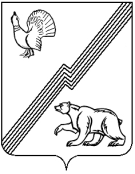 АДМИНИСТРАЦИЯ ГОРОДА ЮГОРСКАХанты-Мансийского автономного округа – Югры ПОСТАНОВЛЕНИЕот 28 декабря 2022 года								    №  2752-пО бюджетном прогнозе городаЮгорска на период до 2036 годаВ соответствии со  статьей  170.1 Бюджетного кодекса Российской Федерации, постановлением администрации города Югорска от 13.04.2016 № 830 «О Порядке разработки бюджетного прогноза города Югорска на долгосрочный период»:1. Утвердить бюджетный прогноз города Югорска на период до 2036 года (приложение).  2. Опубликовать постановление в официальном печатном издании города Югорска и разместить на официальном сайте органов местного самоуправления города Югорска.3. Контроль за выполнением постановления возложить на директора департамента финансов администрации города Югорска И.Ю. Мальцеву.Исполняющий обязанностиглавы города Югорска	         				          	        Д. А. Крылов Приложениек постановлениюадминистрации города Югорскаот 28 декабря 2022 года № 2752-п  Бюджетный прогноз города Югорскана период до 2036 годаБюджетный прогноз города Югорска (далее – Бюджетный прогноз) разработан в соответствии со статьей 170.1 Бюджетного кодекса Российской Федерации, постановлением администрации города Югорска от 13.04.2016 № 830 «О Порядке разработки бюджетного прогноза города Югорска на долгосрочный период».В условиях программно-целевого метода формирования и исполнения бюджета города Югорска целью долгосрочного бюджетного планирования является обеспечение предсказуемости бюджета города Югорска для проведения ответственной бюджетной и налоговой политики города Югорска, повышения эффективности управления муниципальными финансами.Наличие долгосрочных оценок ключевых показателей бюджета города Югорска создает условия для принятия обоснованных решений при формировании проекта бюджета города Югорска на очередной финансовый год и на плановый период, позволяет учитывать их последствия с точки зрения влияния на сбалансированность бюджетов будущих периодов, заблаговременно оценивать и предотвращать бюджетные риски.При разработке Бюджетного прогноза учтены  стратегические цели и задачи, сформулированные в Указе Президента Российской Федерации от 07.05.2018 № 204 «О национальных целях и стратегических задачах развития Российской Федерации на период до 2024 года» (далее - Указ № 204), Стратегии социально - экономического развития муниципального образования город Югорск до 2030 года, муниципальных программах города Югорска, Основных направлениях бюджетной и налоговой политики города Югорска. Бюджетный прогноз разработан на основе прогноза социально-экономического развития города Югорска на период до 2036 года (далее - Долгосрочный прогноз).Отталкиваясь от экономической ситуации и необходимости реализации ключевых целей, обозначенных Президентом Российской Федерации, Бюджетный прогноз:обеспечивает открытость и предсказуемость параметров бюджета города Югорска, а также базовых принципов и условий реализации бюджетной и налоговой политики города Югорска;обеспечивает полноту учета и прогнозирования финансовых и нефинансовых ресурсов (активов), обязательств и регулятивных инструментов, используемых для достижения целей и результатов бюджетной политики города Югорска;позволяет оценить основные изменения, тенденции и последствия социально – экономических и иных явлений, оказывающих наибольшее воздействие на состояние бюджета города Югорска;определяет выработку решений по принятию дополнительных мер совершенствования бюджетной, налоговой политики города Югорска, включая повышение эффективности бюджетных расходов, способствующих достижению сбалансированности бюджета и ключевых задач социально – экономического развития города Югорска в долгосрочном периоде;    дает оценку возможных рисков прогнозов, положенных в основу долгосрочной бюджетной политики, а также влияет на соблюдение мер, направленных на повышение устойчивости функционирования бюджетной системы города Югорска;рассчитан с учетом размера муниципального долга и сохранения муниципального долга на экономически безопасном уровне (уровне, позволяющем обеспечивать привлечение заемных средств на условиях реальной возможности обслуживания и погашения принятых и принимаемых обязательств).В целях обеспечения точности оценок параметров бюджетной системы города Югорска и результативности применяемых подходов и решений Бюджетный прогноз необходимо регулярно актуализировать, в том числе при изменении социально-экономической ситуации, оценок рисков для бюджетной системы.  1. Основные итоги реализации бюджетной политики города Югорска, условия формирования Бюджетного прогноза в текущем периодеБюджетная политика города Югорска в течение ряда лет направлена на решение социально-экономических задач, способствующих повышению уровня жизни населения, повышению доходной части бюджета, повышению качества предоставляемых муниципальных услуг (работ), повышению эффективности управления муниципальными финансами.В ходе реализации бюджетного процесса бюджетная политика города Югорска направлена на обеспечение преемственности реализации бюджетной  политики прошлых лет и ежегодно корректируется с учетом текущей экономической ситуации в стране и прогнозируемого уровня инфляции, что позволило:сохранить социальную и экономическую стабильность в городе Югорске;обеспечить сбалансированность и устойчивость бюджета города Югорска.На протяжении ряда лет бюджет города Югорска утверждался на основе муниципальных программ города Югорска, что позволило обеспечить взаимосвязь объемов бюджетных ассигнований с целевыми показателями реализации муниципальных программ города Югорска.Высокая зависимость доходной части бюджета города от объема межбюджетных трансфертов, поступающих в бюджет, влечет за собой неопределенность в прогнозах на долгосрочный период времени и необходимость корректировки его основных параметров. Реализация бюджетной политики города Югорска осуществлялась на принципах обеспечения устойчивости и сбалансированности бюджетной системы города Югорска в условиях изменений налогового, бюджетного законодательства, а также перераспределения полномочий между уровнями публичной власти.В условиях ограниченности бюджетных ресурсов достижение национальных целей по ускорению темпов экономического роста, увеличению численности населения, повышению уровня жизни граждан, созданию комфортных условий для проживания и самореализации граждан должно осуществляться в городе Югорске за счет повышения эффективности муниципальных расходов бюджета города Югорска, привлечения в экономику города частных инвестиций, создания комфортных условий ведения бизнеса, повышения производительности труда.Исходя из задач, поставленных Президентом Российской Федерации и Правительством Российской Федерации, Правительством Ханты-Мансийского автономного округа — Югры, приоритетом бюджетной политики в области доходов является:обеспечение сбалансированности и финансовой устойчивости бюджетной системы города Югорска; поддержка инвестиционной активности, в том числе привлечение частных инвестиций в экономику города Югорска;создание комфортного бизнес-климата, направленного на увеличение количества субъектов малого и среднего предпринимательства.Бюджетная политика в области доходов  нацелена на сохранение и развитие налогового потенциала в целях обеспечения роста доходной части бюджета города Югорска, повышение качества жизни населения, поддержку инвестиционной и предпринимательской активности в городе Югорске.Положительной динамике бюджетных поступлений способствовало: оптимизация состава налоговых льгот по местным налогам с учетом оценки их бюджетной, экономической, социальной эффективности и налоговых ставок;создание условий для развития предпринимательской и инвестиционной деятельности, содействие дальнейшему развитию субъектов малого предпринимательства, осуществляющих деятельность в приоритетных отраслях экономики; продолжение работы по вовлечению в налоговый оборот отдельных объектов недвижимости и земельных участков для увеличения поступления в бюджет города Югорска имущественных налогов; совместная работа органов местного самоуправления с главными администраторами доходов, эффективное межведомственное взаимодействие, направленная на повышение фактической собираемости доходов, формирующих местный бюджет, укрепление налоговой дисциплины и легализацию налоговой базы;взаимодействие с крупнейшими налогоплательщиками в целях наиболее достоверного планирования доходной части бюджета и предотвращения снижения платежей в бюджет;проведение адресной работы с налогоплательщиками, допускающими выплаты официальной заработной платы в размере ниже минимального размера оплаты труда установленного в Ханты – Мансийском автономном округе - Югре и налогоплательщиками, имеющими задолженности по налогам и сборам;соблюдение единых подходов к оценке эффективности налоговых расходов и распределение планируемых к установлению (пролонгации) налоговых льгот и преференций (налоговых расходов) по соответствующим муниципальным программам города Югорска.Реализация бюджетной политики города Югорска в части формирования расходов бюджета города Югорска направлена в первую очередь на решение задач и достижение национальных целей, обозначенных Президентом Российской Федерации. Ключевым условием обеспечения на территории города Югорска достижения национальных целей развития является реализация мер по повышению эффективности управления бюджетными расходами по следующим направлениям:постоянная работа по укреплению платежной и налоговой дисциплины;совершенствование управления муниципальным имуществом и сетью учреждений;повышение качества планирования расходов на финансовое обеспечение муниципальных заданий на оказание муниципальных услуг (выполнение работ);совершенствование технологий и процедур планирования, исполнения расходов бюджета города Югорска;совершенствование механизмов мониторинга и контроля реализации муниципальных программ города Югорска;обеспечение открытости бюджетного процесса и вовлечения в него граждан.При формировании муниципальных программ города Югорска обеспечен максимальный охват бюджетных ассигнований программно – целевым методом планирования в рамках муниципальных программ. По итогам работы  по внедрению программно – целевых подходов и инструментов бюджетирования, ориентированных на результат, достигнуто увеличение доли «программных расходов», то есть непосредственно увязанных с целями и результатами бюджетной политики, для достижения которых используются бюджетные средства, до уровня 99,0% от общего объема расходов города Югорска ежегодно.Сохранен социальный аспект расходов бюджета, их удельный вес в программных расходах составляет свыше 65,0%. В бюджете города Югорска обеспечено выполнение всех социальных расходных обязательств.  В условиях макроэкономической нестабильности в стране ежегодно, начиная с 2014 года, утверждается план мероприятий по росту доходов и оптимизации расходов бюджета города Югорска, обобщающий мероприятия, направленные на рост доходов, оптимизацию расходов и снижение долговой нагрузки.Результатом мобилизации дополнительных ресурсов стал рост собственных доходов в бюджет города Югорска за 2018 - 2021 годы на 131 111,7 тыс. рублей, а одновременная реализация ряда мероприятий позволила оптимизировать расходы, перенаправив их на приоритетные направления расходов бюджета города Югорска.Бюджетный прогноз в текущем периоде сформирован с учетом основных направлений бюджетной и налоговой политики города Югорска на 2023 год и на плановый период 2024 и 2025 годов, которые разработаны на основе базового варианта сценарных условий прогноза социально - экономического развития города Югорска на 2023 год и на плановый период 2024 и 2025 годов, учитывающий реализацию комплекса мер по поддержке экономики, обеспечивающих более высокий рост макроэкономических показателей.2. Параметры вариантов Долгосрочного прогноза и обоснование выбора варианта Долгосрочного прогноза в качестве базового для целей Бюджетного прогнозаБюджетный прогноз разрабатывается в условиях существенного изменения внешних условий функционирования российской экономики по сравнению с предшествующим десятилетием.В этих условиях необходимо сформировать на долгосрочный период такой вариант развития бюджета города Югорска, который позволит обеспечить его сбалансированность и устойчивость при безусловном выполнении принятых и принимаемых бюджетных обязательств.При формировании Бюджетного прогноза рассматривались основные показатели Долгосрочного прогноза, который разработан в двух вариантах: базовом и целевом.Базовый сценарий Долгосрочного прогноза характеризует развитие экономики в условиях сохранения консервативных тенденций, исходит из относительно устойчивой комбинации внешних и внутренних условий, позволяющей сохранить достигнутые показатели социально – экономического развития территории города. Целевой вариант Долгосрочного прогноза предполагает выход экономики на траекторию устойчивого роста, стабилизацию инфляции при одновременном обеспечении макроэкономической сбалансированности. При данном сценарии развития города ресурсы будут сконцентрированы не только на существующих точках роста, но и на создании условий появления новых источников развития экономической и социальной сферы города Югорска.   Бюджетное планирование необходимо строить на консервативном подходе, так как ошибка в результате чрезмерного оптимизма может создать риск крайне негативных социально-экономических исходов, тогда как консервативный подход влечет за собой значительно меньше отрицательных последствий. Отсюда предпочтительным при выборе варианта в качестве основного для целей Бюджетного прогноза является базовый сценарий.Бюджетный прогноз на предстоящий период должен в полной мере учитывать прогнозируемые риски развития экономики и предусматривать адекватные меры по минимизации их неблагоприятного влияния на качество жизни населения города Югорска. На долгосрочный период основными направлениями работы должны стать мероприятия, обеспечивающие бюджетную устойчивость и общую экономическую стабильность.К числу основных рисков, влияющих на сбалансированность бюджета города Югорска, относятся значимость безвозмездных поступлений в формировании доходов бюджета, высокий уровень дотационности городского бюджета, низкая доля местных налогов в структуре доходов бюджета, зависимость доходов бюджета от предпринимательской деятельности, от экономической стабильности.Основными целями и задачами на прогнозный период для достижения устойчивого развития экономики и создания условий для роста производственной, финансовой и инвестиционной активности города Югорска являются: повышение инвестиционной привлекательности города; создание эффективной, сбалансированной и доступной системы предоставления муниципальных услуг; создание условий для удовлетворения потребности населения в комфортном жилье, жилищно-коммунальных услугах, комфортной и благоустроенной городской среде; сохранение и увеличение занятости населения, содействие эффективной занятости населения города Югорска; создание благоприятных условий для развития сферы малого и среднего предпринимательства;укрепление материально-технической базы объектов социальной сферы;создание условий для формирования благоприятной окружающей среды.Учет положений бюджетного прогноза на долгосрочный период позволит обеспечить достижение стратегических целей социально- экономического развития города Югорска.3. Основные подходы к формированию  бюджетной  политики города Югорска
на долгосрочный периодВ условиях решения ключевых задач, поставленных Президентом Российской Федерации в качестве национальных целей развития страны, основные подходы к формированию бюджетной и налоговой политики города Югорска на долгосрочный период ориентированы на сохранение устойчивости и сбалансированности бюджетной системы, повышение качества жизни населения города Югорска и рост его благосостояния.Инструменты бюджетной политики на долгосрочный период будут направлены на противодействие факторам нестабильности – бюджетному дефициту, возникновению нефинансируемых (неисполняемых) расходных обязательств, росту долговой нагрузки. Приоритетами бюджетной политики в области доходов продолжают оставаться обеспечение сбалансированности и финансовой устойчивости бюджетной системы города Югорска.Достижение заданных приоритетов будет осуществляться путём расширения доходной базы бюджета города Югорска, в том числе за счет повышения собираемости доходов и дополнительных мер по изысканию финансовых резервов.Мероприятиями по решению поставленных задач в области доходов, как                                    и в предыдущие годы, станут:обеспечение поступлений в бюджет города Югорска доходных источников                            в запланированных объемах. Продолжится работа по обеспечению взаимодействия                                  и координации деятельности администрации города и федеральных фискальных, правоохранительных и контролирующих органов по вопросам мобилизации доходов бюджета города Югорска;реализация мероприятий, направленных на повышение эффективности использования имущества и земельных участков, находящихся в муниципальной собственности; повышение уровня ответственности главных администраторов доходов бюджета города Югорска. Продолжит действовать система мониторинга качества финансового менеджмента, осуществляемого главными администраторами доходов бюджета города Югорска, позволяющая повысить эффективность и качество управления муниципальными финансами. В части администрирования налоговых и неналоговых доходов требуется повысить уровень их собираемости;сотрудничество и информационное взаимодействие с крупнейшими налогоплательщиками города Югорска.Бюджетная политика в части формирования расходов бюджета города Югорска по-прежнему будет направлена на: решение задач и достижение стратегических целей, обозначенных Президентом Российской Федерации и плане мероприятий по реализации Концепции повышения эффективности бюджетных расходов в 2019 – 2024 годах; осуществление мероприятий, направленных на повышение эффективности механизмов реализации муниципальных программ, их ориентации на достижение долгосрочных целей, сформулированных в документах стратегического планирования города Югорска; повышение эффективности бюджетных расходов, формирование бюджетных параметров исходя из приоритетности расходов и необходимости безусловного исполнения действующих расходных обязательств, в том числе с учётом их оптимизации и эффективности исполнения; недопущение просроченной задолженности по бюджетным и долговым обязательствам; совершенствование и повышение эффективности процедур муниципальных закупок товаров, работ, услуг; повышение эффективности системы муниципального финансового контроля, внутреннего финансового контроля и аудита. С целью вовлечения частных инвестиций в экономику города планируется работа по реализации проектов с использованием механизмов муниципально-частного партнерства.           При осуществлении бюджетных инвестиций в объекты муниципальной собственности в качестве приоритетов инвестиционной деятельности планируется концентрировать ресурсы на завершение объектов высокой степени готовности,  строительство которых обеспечивается привлечением средств из федерального и регионального бюджетов и способствует достижению целевых показателей, принятых муниципальными программами города Югорска. 4. Прогноз основных характеристик бюджета города Югорска Прогноз основных характеристик бюджета города Югорска, основанный на базовом варианте социально - экономического развития города Югорска, приведен в таблице 1.Прогноз основных характеристик бюджета города Югорска, основанный на целевом варианте социально - экономического развития города Югорска, приведен в таблице 2.Показатели финансового обеспечения муниципальных программ города Югорска на период их действия, а также прогноз расходов бюджета города Югорска на осуществление непрограммных направлений деятельности приведены в таблице 3.5. Анализ основных рисков, возникающих в процессе реализации различных сценариев Бюджетного прогноза В сфере бюджетной политики риски невыполнения плановых расходных обязательств зависят от множества внешних и внутренних факторов. Внешним фактором риска зачастую является бюджетная политика Российской Федерации, субъекта Российской Федерации в части перераспределения дополнительных полномочий на уровень муниципалитетов, внесения изменений в межбюджетные отношения или принятия решений, приводящих к увеличению стоимости расходных обязательств муниципалитетов, изменения федерального и регионального законодательства, приводящие к выпадающим доходам бюджета. Данные меры могут повлечь за собой значительное увеличение расходной нагрузки на бюджет городского округа или сокращение объема и количества межбюджетных трансфертов, предоставляемых из бюджетов других уровней. Кроме того, рост стоимости расходных обязательств может быть обусловлен неблагоприятными экономическими условиями, ростом инфляции и цен на услуги естественных монополий.Возможность оценки и создания условий для минимизации рисков несбалансированности бюджета города Югорска является одной из ключевых задач Бюджетного прогноза.К числу основных рисков относятся:снижение поступлений собственных доходов за счет изменения нормативов отчислений;высокая степень неопределенности объемов поступлений в долгосрочном периоде межбюджетных трансфертов в виде дотаций, субсидий, субвенций и иных межбюджетных трансфертов;принятие новых расходных обязательств, обусловленное, в том числе решениями на федеральном уровне и уровне субъекта Российской Федерации, без наличия соответствующих источников финансирования; рост уровня безработицы, снижение численности населения в трудоспособном возрасте и, как следствие, уменьшение поступления в бюджет городского округа налога на доходы физических лиц – основного доходного источника бюджета города Югорска;рост уровня инфляции;сокращение (отсутствие интенсивного роста) инвестиций в основной капитал;ограничение возможности привлечения кредитных ресурсов на финансовом рынке.            Бюджетный прогноз учитывает прогнозируемые риски развития экономики, предусматривает адекватные меры по минимизации их неблагоприятного влияния на качество жизни населения города Югорска.            Основными механизмами управления рисками на долгосрочный период являются:           повышение доходного потенциала бюджета города Югорска;           отсутствие муниципального долга, или, в случае планирования, поддержание его на экономически безопасном уровне.           Общий подход к минимизации возможных угроз несбалансированности бюджета города Югорска заключается в возможности обеспечения действующих расходных обязательств города без сокращения расходов на реализацию принятых решений.С учетом этого, в целях обеспечения сбалансированности в случае сокращения доходов бюджета города Югорска в долгосрочном периоде, в первую очередь будут сокращены условно утверждаемые (утвержденные) объемы бюджетных ассигнований.Дополнительно в долгосрочном периоде будет продолжена работа по повышению качества управления муниципальными финансами и эффективности использования бюджетных средств.                                              Таблица 1Проект бюджетного прогноза города Югорска на долгосрочный периодРазделПрогноз основных характеристик бюджета города Югорска, основанный на базовом варианте социально – экономического развития города Югорска														                               тыс. рублей Таблица 2Прогноз основных характеристик бюджета города Югорска, основанный на целевом варианте социально – экономического развития города Югорска																                                тыс. рублей                                                                                             Таблица 3Показатели финансового обеспечения муниципальных программ города Югорска на период их действия, а также прогноз расходов бюджета города Югорска на осуществление непрограммных направлений деятельности																                                тыс. рублей№Наименование показателя2023год2024год2025год2026год2027год2028год2029 год2030 год2031-2036годыБюджет города ЮгорскаБюджет города ЮгорскаБюджет города ЮгорскаБюджет города ЮгорскаБюджет города ЮгорскаБюджет города ЮгорскаБюджет города ЮгорскаБюджет города ЮгорскаБюджет города Югорска1.Доходы бюджета - всего3 692 922,23 725 768,63 574 179,03 593 168,23 629 262,23 667 330,53 704 275,53 737 566,522 487 262,5в том числе:1.1.- налоговые и неналоговые доходы1 691 511,21 641 111,31 695 332,61 729 255,71 765 257,91 800 365,81 834 232,01 864 329,111 317 691,81.2.- безвозмездные поступления2 001 411,02 084 657,31 878 846,41 863 912,51 864 004,31 866 964,71 870 043,51 873 237,411 169 570,72.Расходы бюджета – всего3 772 922,23 755 768,63 574 179,03 565 410,43 570 758,53 576 114,73 581 478,83 586 848,422 487 262,53.Дефицит (-)/ профицит (+) бюджета - 80 000,0- 30 000,00,0+ 27 757,8+ 58 503,7+ 91 215,8+ 122 796,6+ 150 718,10,04.Объем муниципального долга на 1 января соответствующего финансового года 346 936,0424 840,0452 744,0451 000,0423 241,2364 735,5273 514,7150 718,10,0№Наименование показателя2023год2024год2025год2026год2027год2028год2029 год2030 год2031-2036годыБюджет города ЮгорскаБюджет города ЮгорскаБюджет города ЮгорскаБюджет города ЮгорскаБюджет города ЮгорскаБюджет города ЮгорскаБюджет города ЮгорскаБюджет города ЮгорскаБюджет города Югорска1.Доходы бюджета - всего3 560 475,53 689 815,53 787 348,43 887 493,73 643 236,6 3 691 269,73 729 574,43 789 442,222 736 653,1в том числе:1.1.- налоговые и неналоговые доходы1 696 114,01 655 068,01 706 647,61 740 780,61 775 596,21 821 761,71 858 196,91 912 450,511 474 703,01.2.- безвозмездные поступления1 864 361,52 034 747,52 080 700,82 146 713,11 867 640,41 869 508,01 871 377,51 876 991,711 261 950,12.Расходы бюджета – всего3 640 281,03 713 086,63 787 348,43 863 095,33 592 678,63 610 642,03 628 695,33 646 838,722 736 653,13.Дефицит (-)/ профицит (+) бюджета- 79 805,5- 23 271,10,0+ 24 398,3+ 50 557,9+ 80 627,7+ 100 879,2+ 142 603,50,04.Объем муниципального долга на 1 января соответствующего финансового года 301 936,0379 840,0400 820,6399 076,6347 677,3324 117,4243 484,7142 603,50,0Наименование показателя2023 год2024 год2025 год2026 год2027 год2028 год2029 год2030 год2031-2036 годы12345678910Расходы города Югорска на реализацию муниципальных программ, тыс. рублей3 752 565,93 690 678,33 465 936,73 504 889,33 516 373,13 515 052,83 483 446,03 467 325,4в том числе на муниципальные программы города Югорска:в том числе на муниципальные программы города Югорска:в том числе на муниципальные программы города Югорска:в том числе на муниципальные программы города Югорска:в том числе на муниципальные программы города Югорска:в том числе на муниципальные программы города Югорска:в том числе на муниципальные программы города Югорска:в том числе на муниципальные программы города Югорска:в том числе на муниципальные программы города Югорска:в том числе на муниципальные программы города Югорска:Отдых и оздоровление детей24 528,424 528,424 528,424 528,424 528,424 528,424 528,424 528,4Развитие образования1 979 342,41 962 644,51 949 778,91 947 222,01 947 222,01 947 222,01 947 221,81 936 721,7Культурное пространство291 104,6278 435,1274 199,3273 647,4273 677,4273 647,4273 647,4273 647,4Развитие физической культуры и спорта190 400,9145 928,3125 916,7180 912,0180 912,0180 912,0180 912,0180 912,0Молодежная политика и организация временного трудоустройства62 783,963 785,463 785,463 785,463 785,463 785,463 785,463 785,4Развитие жилищной сферы231 739,6321 900,9142 200,1122 489,3136 882,3136 882,3106 882,3101 882,3Развитие жилищно-коммунального комплекса и повышение энергетической эффективности92 144,894 363,491 901,896 034,596 034,596 034,596 034,596 034,5Автомобильные дороги, транспорт и городская среда340 522,8305 460,5275 081,4268 510,0268 510,0268 510,0268 510,0268 510,0Управление муниципальным имуществом61 637,658 462,558 662,554 200,054 200,054 200,054 200,054 200,0Охрана окружающей среды, использование и защита городских лесов23 413,123 223,223 209,827 258,127 258,127 258,127 258,127 258,1Доступная среда1 130,01 000,01 000,01 000,01 000,01 000,01 000,01 000,0Социально-экономическое развитие и муниципальное управление349 800,3314 026,8340 250,3337 575,7337 575,7337 575,7337 575,7337 575,7Развитие информационного общества7 000,05 000,04 000,016 054,413 065,211 674,910 018,39 847,8Управление муниципальными финансами58 434,058 460,058 400,058 650,058 700,058 800,058 850,058 400,0Профилактика правонарушений, противодействие коррупции и незаконному обороту наркотиков9 340,99 669,39 232,19 232,19 232,19 232,19 232,19 232,1Развитие гражданского общества, реализация государственной национальной политики и профилактика экстремизма28 772,623 320,023 320,023 320,023 320,023 320,023 320,023 320,0Развитие муниципальной службы470,0470,0470,0470,0470,0470,0470,0470,0Прогноз расходов бюджета города Югорска на осуществление непрограммных направлений деятельности20 356,365 090,3108 242,360 521,154 385,461 061,998 032,8119 523,0851 152,0